5 Une Seule SantéActivité principale : scénario 5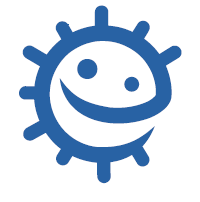 Scénario 5Mahdi part en vacances au Mali rendre visite à ses grands-parents, qui vivent dans un village à 50 km de Bamako. Il joue au foot dans les rues, avec des enfants de son âge. Un jour, un chiot inconnu s’approche, les enfants essaient de le caresser, mais le chiot montre les dents et mord Mahdi au mollet, puis il s’enfuit. Son copain Aziz a vu les affiches au Centre de Santé : il emmène vite Mahdi chez lui, lave la plaie abondamment avec de l’eau et du savon, et accompagne son ami au Centre de Santé. Là, on dit à Mahdi qu’il doit aller le jour-même à Bamako, dans un centre spécialisé, recevoir un vaccin.•	Quelle infection mortelle peut être transmise par une morsure de chien, dans certaines régions du monde et quels sont les symptômes ?•	Comment se transmet le virus de la rage ?•	Si quelqu’un est mordu par un animal suspect de rage, quel est le seul traitement possible pour éviter la maladie ?•	Comment peut-on protéger les animaux contre la rage ?•	Pourquoi n’est-on pas encore parvenu à éradiquer la rage ?•	Comment éviter d’attraper cette maladie en voyage ?•	Quelles autres maladies peut-on attraper lors de morsures et griffures, même en France ? •	Que faut-il faire quand on doit voyager avec son animal ?https://e-bug.eu Rage : informations grand public et voyageurs | Ministère de l'Agriculture et de la Souveraineté alimentairehttp://www.who.int/mediacentre/factsheets/fs099/fr/https://sante.gouv.fr/soins-et-maladies/maladies/maladies-infectieuses/article/rage-pour-en-savoir-plushttps://www.ameli.fr/assure/sante/urgence/morsures-griffures-piqureshttps://www.veterinaire.fr/je-suis-proprietaire-danimaux/fiches-pratiques/contre-la-ragehttps://rabiesalliance.org/resources/search?language=70&region=All&type=All&nid=&keywords